ПАСПОРТ № 2благоустройства дворовой территории   сельского поселения Русскинская                             по состоянию на 01.10.2017г.I. Общие сведенияII. Характеристика физического состоянияПриложение: Схема дворовой территории Дата проведения инвентаризации – «01_» октября_ 2017 г.Члены инвентаризационной комиссии:Схема территории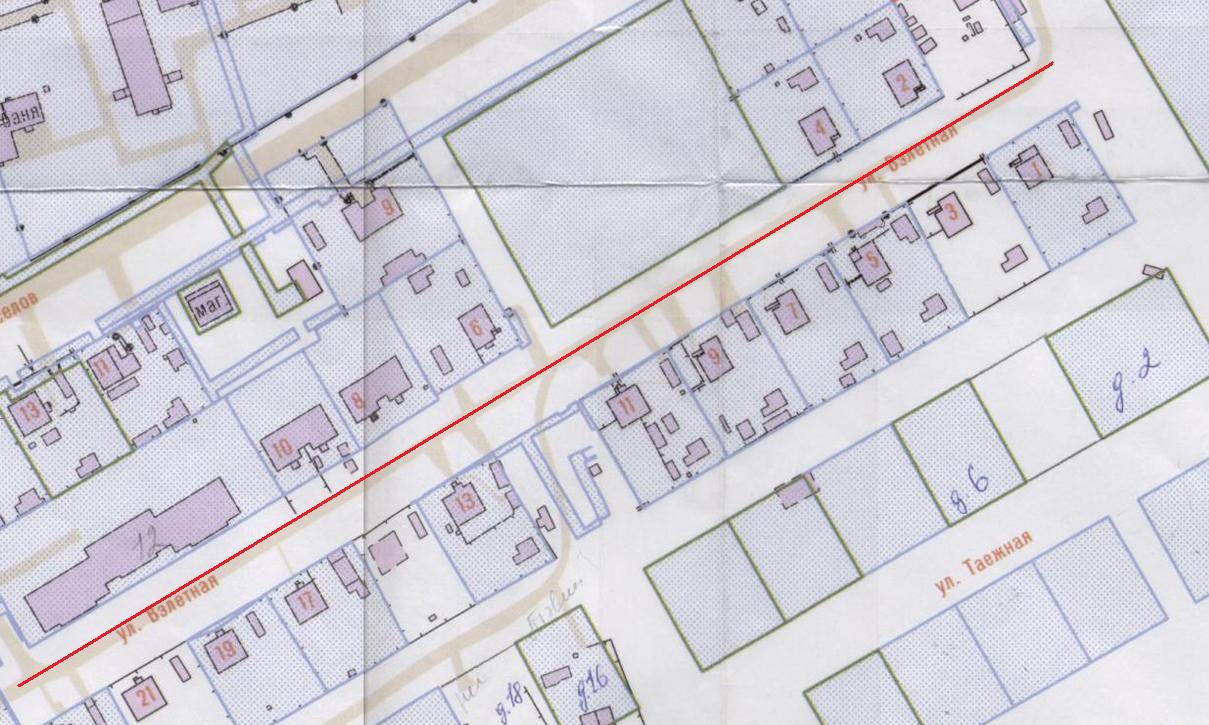 N п/пНаименование показателяЕдиница измеренияЗначение показателя1.Адрес (местоположение) многоквартирного дома (многоквартирных домов)-Взлетная 122.Кадастровый номер земельного участка (квартала)-86:03:0070203:1543.Численность населения, проживающего в пределах дворовой территориитыс. человек1604.Общая площадь дворовой территориикв. метров39445.Оценка уровня благоустройства дворовой территории (благоустроенная/неблагоустроенная)-N п/пНаименование показателяЕдиница измеренияЗначение показателя1.Наличие твердого покрытия, всегокв. метров1149,3в том числе:твердого покрытия проездовкв. метровтвердого покрытия тротуаровкв. метров11492.Количество площадок, специально оборудованных для отдыха, общения и проведения досуга различными группами населения, всегоединиц1в том числе:спортивных площадокединицдетских площадокединиц1иных площадокединиц3.Площадь площадок, специально оборудованных для отдыха, общения и проведения досуга различными группами населения, всегокв. метров64в том числе:площадь спортивных площадоккв. метровплощадь детских площадоккв. метров64площадь иных площадоккв. метров4.Наличие элементов благоустройства, всегоштукв том числе:осветительных приборовштук3урнштук3скамеекштук35.Наличие оборудованной площадки длясбора отходовединиц16.Наличие озеленениякв. метров207.Наличие приспособлений для маломобильных групп населения, всегоштук3в том числе:опорных поручнейштукпандусовштуксъездовштук38.Потребность в ремонте твердого покрытия, всегокв. метровв том числе:твердого покрытия проездовкв. метровтвердого покрытия тротуаровкв. метров9.Потребность в установке элементов благоустройства, всегоштукв том числе:осветительных приборовштук3урнштук3скамеекштук610.Потребность в установке приспособлений для маломобильных групп населения, всегоштук3в том числе:опорных поручнейштук3пандусовштук3съездовштукN п/пФамилия, имя, отчество члена инвентаризационной комиссииПодпись1.Чернуха Анна Владимировнап/п2.Токарева Лидия Владимировнап/п